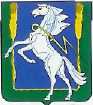 СОВЕТ ДЕПУТАТОВ ПОЛЕТАЕВСКОГО СЕЛЬСКОГО ПОСЕЛЕНИЯ СОСНОВСКОГО МУНИЦИПАЛЬНОГО РАЙОНА РЕШЕНИЕ 05 июня 2015 года № 24О назначении исполняющего обязанности Главы  Полетаевского сельского поселенияВ соответствии с Федеральным Законом от 6 октября 2003 года № 131- ФЗ «Об общих принципах организации местного самоуправления в Российской Федерации», в соответствии с Уставом Полетаевского сельского поселения, Совет депутатов Полетаевского сельского поселенияРЕШИЛ:Назначить временно исполняющего обязанности Главы  Полетаевского сельского поселения Лаврову Евдокию Яковлевну с 09 июня 2015 года.Обнародовать данное решение на информационных стендах на территории Полетаевского сельского поселения.Настоящее решение вступает в силу с 09 июня 2015 года.

Председатель Совета депутатов	 Полетаевского сельского поселения           ______________ С.О.Башлыков                               